Домашнее задание по предмету «Цветоведение»1 год обучения ДПОПТема урока: Теплые и холодные цвета.Ознакомиться с понятием теплохолодности. Изучить палитры.Выполнение эскиза с применением изученного материала по предложенным образцам.Пример :рисунок.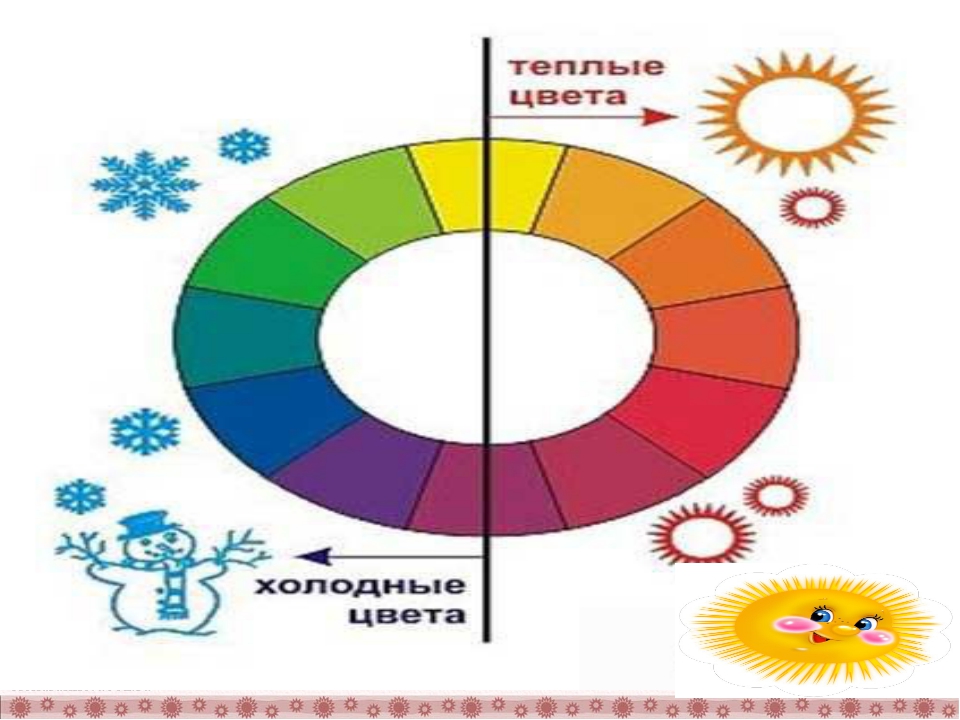 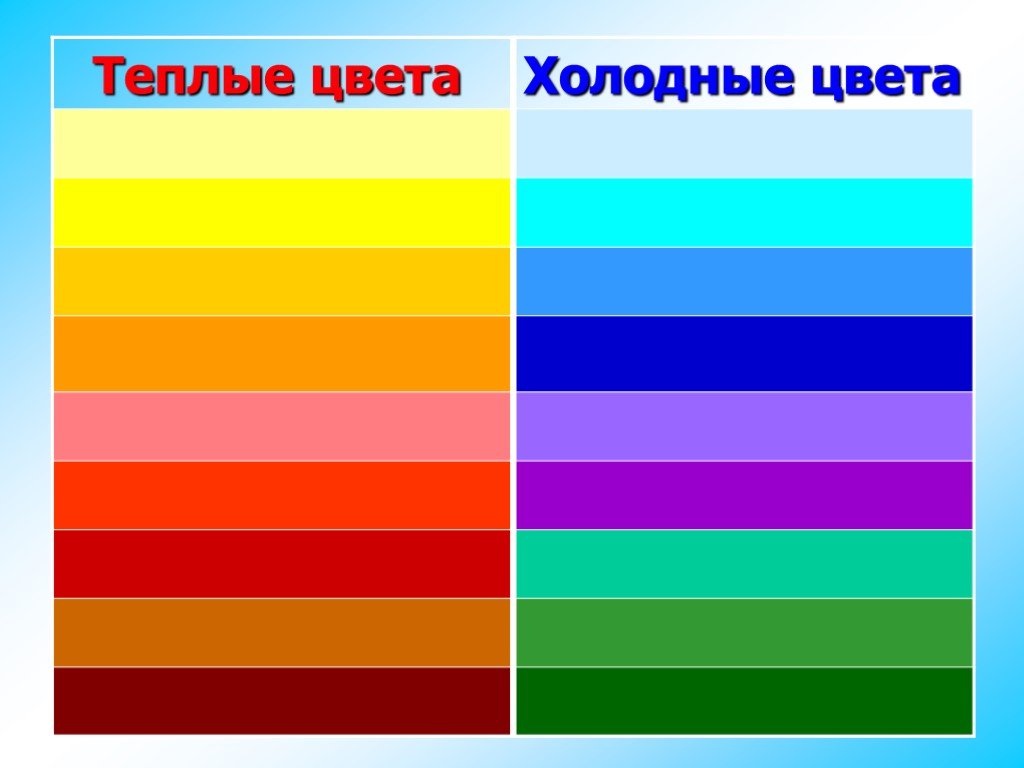 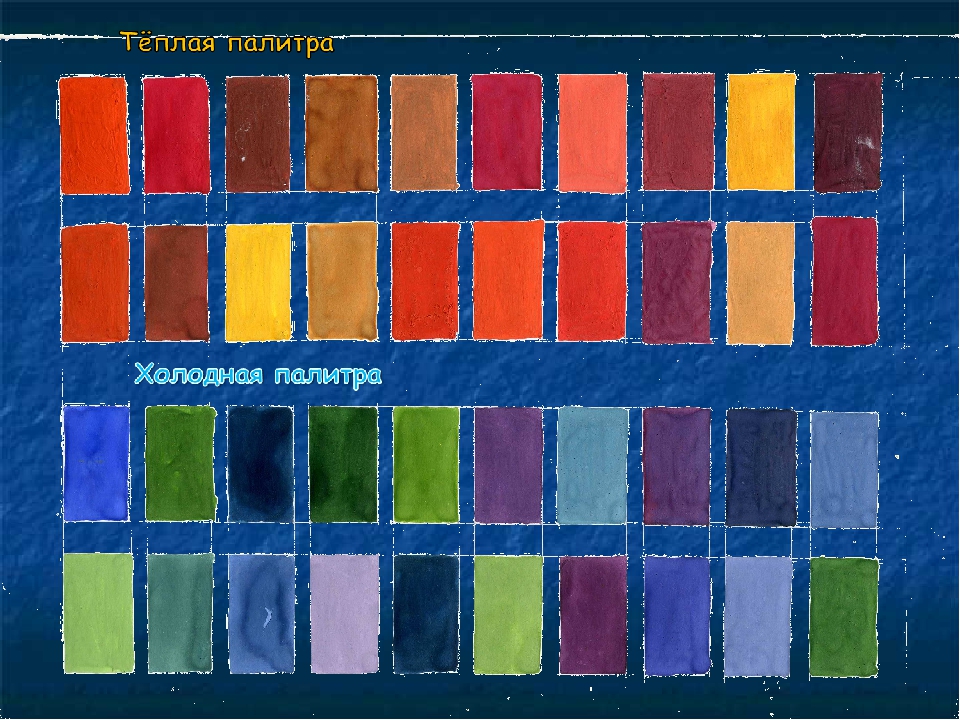 Эскиз для выполнения задания: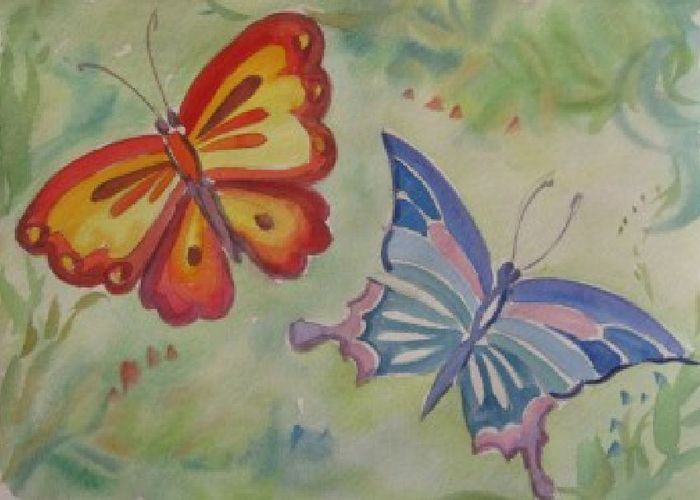 